АДМИНИСТРАЦИЯ ВОРОБЬЕВСКОГО 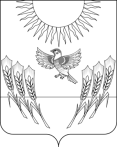 МУНИЦИПАЛЬНОГО РАЙОНАВОРОНЕЖСКОЙ ОБЛАСТИП О С Т А Н О В Л Е Н И Еот  19  июня 2019 г.   №  323			с. ВоробьевкаВ соответствии с частью 15 статьи 13 Федерального закона от 27.07.2010 г. № 210-ФЗ «Об организации  предоставления  государственных и муниципальных услуг» администрация Воробьевского муниципального района  п о с т а н о в л я е т:1. Внести в постановление администрации Воробьевского муниципального района от 24.06.2015 г. № 325 «О порядке разработки и утверждения административных регламентов предоставления муниципальных услуг» изменения, изложив пункт 2 постановления в следующей редакции:«2. Признать утратившими силу постановления администрации Воробьевского муниципального района:-  от 01.06.2012 г. № 213 «О порядке разработки и утверждения административных регламентов предоставления муниципальных услуг» и - от 19.02.2013 № 80 «О внесении изменений в порядок разработки и утверждения административных регламентов предоставления муниципальных услуг, утвержденный постановлением администрации Воробьевского муниципального района от 01.06.2012 года № 213»- от 02.10.2014 г.   № 589  «О внесении изменений в постановление администрации Воробьевского муниципального района от 01.06.2012 г. № 213 «О порядке разработки и утверждения административных регламентов предоставления муниципальных услуг».».2. Контроль за исполнением настоящего постановления возложить на                                                    руководителя аппарата администрации Воробьевского муниципального района Рыбасова Ю.Н.Глава  администрациимуниципального района                                                                М.П.ГордиенкоНачальник юридического отдела администрации муниципального района						В.Г.КамышановО внесении изменений в постановление администрации Воробьевского муниципального района от 24.06.2015 г. № 325 «О порядке разработки и утверждения административных регламентов предоставления муниципальных услуг» 